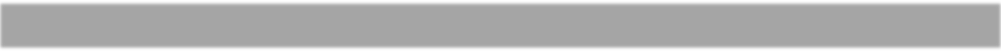 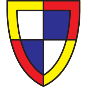 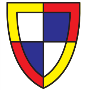 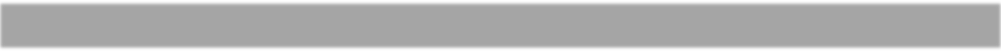 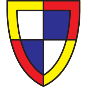 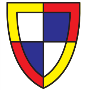 Kindergarten1 book bag (no rolling book bags)1 pair of headphones (no ear buds)2 pairs of children's blunt scissors4 reams of copy paper2 one-inch binders (white and red)6  Primary Composition Notebooks4 Plastic folders with prongs1 pack of erasers ( Hi/Polymer Eraser)3 packs of beginner Pencils WITH Eraser3 packs of beginner Pencils WITHOUT Eraser4 Elmer's Glue Sticks4 boxes of Crayola Large Size Crayons (16 pack)2 tissue boxes2 paper towel rolls1 Lysol Spray1 box of Baby Wipes (boysonly)1 large container of Clorox Wipes (girls only)1 12 oz liquid hand soap (boys only)1 bag of Ziploc bag quart size (boys only)1 bag Ziploc bag gallon size (girls only)1 large bottles of hand sanitizer with pump (girls only)1 complete change of clothing in a zip lock bag labeled with your child's name ( to be kept in child's book bag)2 bottled glueTennis Velcro$10.00 for “Class of 2020” (will be available for purchase at the school office the first week of school)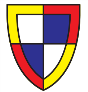 First Grade1 book bag (no rolling book bags)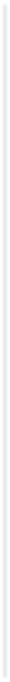 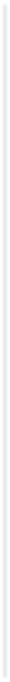 2 packs of 24 pencils (pre- sharpened)2 boxes of 24 count Crayola Crayons3 Reams of copy paper6 JUMBO glue sticks1 pack of multi-colored dry erase markers (girls only)1 pack of black dry erase markers1 Elmer’s glue bottle2 pack of regular white erasers1 pair of children’s blunt scissors5 regular composition booksELA - Red, Math - Blue, Science - Green, Social Studies - Orange, Yellow1 half-page PRIMARY composition book1 full-page PRIMARY composition book2 blue plastic folders with pocketsand holes2 red plastic folders with pockets and holes1 clear clip-in pencil pouch2 tissue boxes2 paper towel rolls2 12 oz liquid hand soap (girls only)1 large bottle of hand sanitizer with pump (boys only)1 bag of Ziploc bag gallon size (girlsonly)1 bag of Ziploc bag quart size (boys only)1 large container of Clorox wipes1 pair of Headphones –(Please Label with child’s name)1 set of Colored pencil1 set of Markers$10.00 for “Spirit Shirt of 2020” (will be available for purchase at the school office the first week of school)Second Grade2 packs of 24 pre sharpened pencils2 boxes of 24 count crayons twister5 regular composition booksELA - Red, Math - Blue, Science - Green, Social Studies - Orange, Yellow1   Primary Composition Notebooks2 packs of 4 glue sticksHeadphones labeled with name4 erasers1 pack of 4 assorted color Highlighters (yellow, orange, blue, & pink)1 pencil pouch, no box1 pack of dividers MUST HAVE pockets4 reams of copy paper2 boxes of tissues3 containers of Clorox wipes1 paper towel toll1 bottle of   antibacterial Handsoap1  bag of Ziploc bag gallon size (girls only)1 bottle of hand sanitizer 1 pack of dry erase markers, assorted colors 1 bag of Ziploc bag quart size (boys only)1 pack of unscented baby wipes1 pack of thick black dry erase markers 2 boxes of 24 color pencil (twister)$10.00 for “Spirit Shirt of 2020” (will be available for purchase at the school office the first week of school)Third Grade3 packs of 24 pencils3 boxes of 24-count Crayons3 boxes of 24 count Colored pencils6  regular composition booksELA - Red, Math - Blue, Science - Green, Social Studies - Orange, Yellow2 packs of Glue Sticks1 pack of Post- It notesHeadphones labeled with nameOne box of staplesWhite Out Tape (boys only)Scotch tape (girls only)1 Pack of Red Pens2 packs of 6 Erasers1 12 inch Ruler1 inch binder1 pack of highlighters1 pair of children’s blunt scissorsPencil Pouch (no boxes)4 reams of copy paper2 reams of colored copy paper2 tissue boxes1 large container of Clorox wipes2 12 oz hand sanitizer2 paper towel rolls1 box of quart size Ziploc Bags 1 12 oz liquid hand soap1 Disinfectant Spray1 pack of baby wipes1 pack of dry erase markers2 bottled glue$10.00 for “Spirit Shirt of 2020” (will be available for purchase at the school office the first week of school)Fourth Grade3 reams of copy paper3 boxes of tissues1 Clorox wipes1 pack baby wipes2 rolls paper towel48 pencils1 box of crayons1 box of markers1 box of colored pencils1 pack of highlighters1 pair of children’s blunt scissors1 liquid glue1 pack of red pens1 pack of blue pens1 roll of Clear tape2 Mr. Clean Magic erasers1 pack of quart size Ziploc Bags(girls only)1 pack of gallon size Ziploc Bags (boys only)1 pencil pouches/no boxes1 ½ inch binder (labeled ELA)5   composition notebooks (labeled ELA, Math, Science, Social Studies & Writing)1 plastic folder with two pockets and prongs (labeled ELA)1 plastic yellow folder with pockets and prongs (labeled Science)1 plastic red duo tang folder with 2 pockets (labeled Math)2 packs of notebook paper1 pack of index cardsLab Fee $5.004 pack of black expo markers$10.00 for “Spirit Shirt of 2020” (will be available for purchase at the school office the first week of school)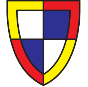 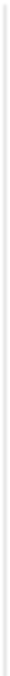 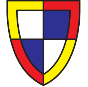 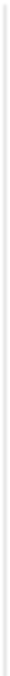 Fifth Grade3 reams of copy paper2 containers of Clorox wipes2 tissue boxes2 rolls of paper towelsSpanish(kinder – 5th Grade)Please place ALL Spanish Supplies in 1-2 Gallon Size, Ziploc Bag/s. Bag/s and Supplies MUST be labeled Spanish and include your child’s name.HomeroomMiddle School Grades 6th, 7th, 8thSupplies per Subject1 box of 24 count Crayola crayons1 box of markers1 box of colored pencils1 pack of highlighters1 pair of children’s bluntscissors1 bottled glue2 packs of glue sticks1 box of Ziploc bags1 pack of red pens1 roll of Clear Tape2 Mr. Clean Magic Erasers1 pack of 24 pencils1 plastic folder with pocketsand prongs (labeled Math)1 plastic purple folder with pockets and prongs (labeled Science/S.S)6  regular composition booksELA - Red, Math - Blue, Science - Green, Social Studies - Orange, Yellow1 packs of index cards1 USB Flash DriveBook 5 Wordly Wise 3000 Third EditionLab fees $5.00Basic 4 function Calculator$10.00 for “Spirit Shirt of 2020” (will be available for purchase at the school office the first week of school)1 Ream of Copy Paper1 Composition Notebook (students 1st-5th grade)1 Primary Composition Notebook(Kinder students only)1 Pack of Colored Pencils 1 Pack of 24 count Crayons 1- 12 Pack of #2 Pencils1 Pack of Construction Paper1 Glue Stick1 EraserMusic(2nd – 5th Grade)1 ream of Copy paper (labeled Music)1 clear/see through bookbag (mandatory)2 Reams of Copy paper2 Packs of Pencils – 24 ct.1 pack of 12 Pens1 package of lined paper2 boxes of Tissue2 Mr. Clean Magic Erasers1 four pack of Expo MarkersContainers of Clorox WipesOne box of Galloon Size Zip Lock bags (girls only)One box of Quart Size Zip Lock bags (boys only)Daily In Bookbag/Pencil PouchHighlighters: Must have pink, blue, green, orange and yellowCrayola Colored pencils, 1 box of 121 pack of Crayola Classic Markers, washable, wide tip.1 thick Glue Stick4 pencils1 pair of Children’s Blunt Scissors2 Erasers1 USB Flash Drive2 red pens4 Function Calculator1 ProtractorLined paperMandatory- School Agenda-purchase in Main Office$10.00 for “Spirit Shirt of 2020” (will be available for purchase at the school office the first week of school)Social Studies1 Composition Book (labeled S.S)Math Supply List1 Pack of Graphing Paper(only 7th and 8th Graders)1 one inch Binder(labeled Math)Spanish.3 Red Pens1 Pack of Lined Paper1 Pack of Construction Paper1 Composition Book(Labeled Spanish)Language Arts1 Composition Book (Labeled ELA)Wordly Wise Workbook 3000 4th EditionScience2 Composition Notebooks (Labeled Lab Journal and Interactive Science Notebook/ISN)Lab Fee $6.001 plastic Blue folder with pockets and prongs (labeled Music and student’s name)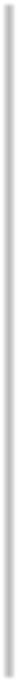 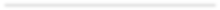 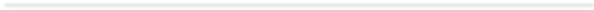 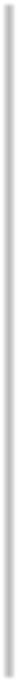 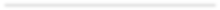 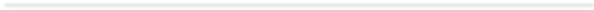 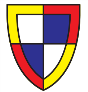 Kindergarten     through    8th grade      mandatory   supplies:School agenda & school spirit shirt will be available for purchase at the school office the first week of school.